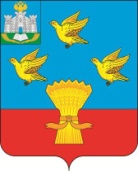 РОССИЙСКАЯ ФЕДЕРАЦИЯОРЛОВСКАЯ ОБЛАСТЬЛИВЕНСКИЙ РАЙОННЫЙ СОВЕТ НАРОДНЫХ ДЕПУТАТОВРЕШЕНИЕ26 октября 2023 года № 24/314-РС                               Принято на 24 заседании     г. Ливны                                                                   Ливенского районного Совета                                                                                            народных   депутатов        О внесении изменении в приложение к  решению Ливенского районного Совета народных депутатов от 15 октября 2021 года № 2/8-РС«О персональном составе постоянныхдепутатских комиссий Ливенского районного Совета народных депутатовОрловской области»     В связи с досрочным  прекращением полномочий депутата Ливенского районного Совета народных депутатов Ромашко Виталия НиколаевичаЛивенский районный Совет народных депутатов решил:     1. Исключить из состава постоянной депутатской комиссии по образованию, культуре, социальной политике, взаимодействию со средствами массовой информации Ромашко Виталия Николаевича.      2. Контроль за исполнением настоящего решения возложить на постоянную депутатскую комиссию по местному самоуправлению, депутатской деятельности, правовому регулированию, взаимодействию с правоохранительными органами и общественными объединениями (Потапов И.Н.).Председатель Ливенского районногоСовета народных депутатов                                                                М.Н. Савенкова